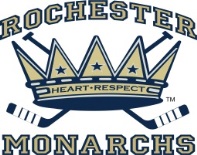 Rochester Monarchs – 15 ‘Pure’ AAA Program - Coaching StaffThe Youth Council of USA Hockey has put into effect for the 2016-17 and 2017-18 Seasons a 15 year old age classification at the Youth Tier 1 level. Under this program Tier 1 Associations can have a 15 year old team. The team can be comprised of only players that are from the 15 year old birth year for the 2016-17 and then the 2017-18 seasons respectively. This will be a ‘PURE’ age classification. No players 14 and under or 16 and over will be allowed to participate in this age classification.  USA Hockey will conduct a National Championship Tournament at his age classification for the 2016-17 (2017) season and the 2017-18 (2018) season. In addition NYSAHA will also be conducting a State Championship in 2017 and 2018 to select a team to represent NYSAHA at the National Tournament.  As a Pilot Program the Youth Council will then review it after the first year and report back to the Board of Directors.Francois Methot, Director of Hockey for the Rochester Monarchs AAA Hockey Club, is pleased to announce that the 15U team has appointed Mark Hogan to return as the head coach for this split season team.  Coach Hogan will be joined for a 2nd straight year by Joe Dugan and Steve Bottoni as assistant coaches.  In addition, Jeff Lovier will be back to help coach the team.Mark Hogan, who serves as the New York District Associate Coach-In-Chief-ACE Administrator, and also assists with the NY District Boys Player Development Program and USA Hockey Coaching Education Program, is currently the head coach of the McQuaid Jesuit Junior Varsity team.  He has held that position since the creation of the JV team at McQuaid in 2002.  In addition he has coached at various levels from Mites through Junior ‘C’ holding positions as head coach, co-coach and assistant coach as well as directed and instructed many developmental clinics and camps since 1990.  Mark has had the privilege of coaching many players in the Rochester area including players born in 1980, 1983, 1987/88, 1991, 1992, 1993, 1994 and most recently coached a group of 1998 born players along with Jim Hofford from Pee Wee Minor through Bantam Major.  Coach Hogan played his collegiate hockey at Broome Community College and University of Dayton. Joe Dugan has been a varsity assistant coach at McQuaid Jesuit for the past three seasons after assisting on the JV team three years prior to that.  Joe is also the JV baseball coach at the school.  Coach Dugan has also coached Midget Travel previously and played his collegiate hockey at Washington and Jefferson.Steve Bottoni has worked with Coach Hogan for the past 15 seasons with the McQuaid Jesuit JV program along with coaching at the Midget Travel level for two seasons.  Steve played his college hockey at MCC and University of Rochester. Jeff Lovier has been a Fairport Varsity assistant coach for the past four years and before that the head coach of the Spencerport Varsity team.  Jeff started his coaching career as the head coach of the Fairport JV team for 6 years and is also a Physical Education teach in the Fairport District.  Jeff played youth hockey through Junior A level before playing his collegiate hockey at Cortland State.All the coaches are looking forward to another great season in 2017-18 season.  Their goal is to develop a team of players that will compete for a NYSAHA/USAH championship during their travel season and prepare them to compete for championships during their high school season.  Monarchs U15 AAA Coaching Staff:Head Coach:  Mark Hogan (mjhogan2@gmail.com)Assistant Coach:  Joe Dugan (Joedugan12@yahoo.com)Assistant Coach:  Steve Bottoni (browncroft@hotmail.com)Assistant Coach:  Jeff Lovier (jeffreylovier@gmail.com)